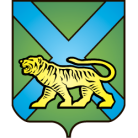 ТЕРРИТОРИАЛЬНАЯ ИЗБИРАТЕЛЬНАЯ КОМИССИЯ
ГОРОДА УССУРИЙСКАРЕШЕНИЕг. УссурийскОб образовании избирательных участковв местах временного пребывания избирателейна территории Уссурийского городского округапри проведении выборов, назначенныхна 18 сентября 2016 года На основании статьи 19 Федерального Закона «Об основных гарантиях избирательных прав и права на участие в референдуме граждан Российской Федерации», части 3 статьи 14 Федерального Закона «О выборах депутатов Государственной Думы Федерального Собрания Российской Федерации», статьи 16 Избирательного кодекса Приморского края, в соответствии с решением Избирательной комиссии Приморского края от 16.08.2016 года       № 2731/360 года «О согласовании образования избирательных участков в местах временного пребывания избирателей на территории Уссурийского городского округа при проведении выборов, назначенных на 18 сентября 2016 года» территориальная избирательная комиссия города УссурийскаРЕШИЛА:Образовать избирательные участки в местах временного пребывания избирателей на территории Уссурийского городского округа при проведении выборов, назначенных на 18 сентября 2016 года:Избирательный участок № 2880Численность избирателей: до 250 человек.Краевое государственное бюджетное учреждение здравоохранения «Уссурийская центральная городская больница», структурное подразделение «Городская больница»	Местонахождение участковой избирательной комиссии, помещения для голосования: г. Уссурийск, ул. Пролетарская,50 – красный уголок учреждения, телефон 33-59-91;1.2. Избирательный участок № 2881 Численность избирателей: до 90 человек.Негосударственное учреждение здравоохранения «Узловая больница на станции Уссурийск» открытого акционерного общества «Российские железные дороги»	Местонахождение участковой избирательной комиссии, помещения для голосования: г. Уссурийск, пр-т Блюхера, 10 – красный уголок учреждения, телефон 38-15-271.3. Избирательный участок № 2882 Численность избирателей: до 30 человек.Краевое государственное бюджетное учреждение здравоохранения «Уссурийская центральная городская больница», структурное подразделение «Инфекционная больница»	Местонахождение участковой избирательной комиссии, помещения для голосования: г. Уссурийск, ул. Пушкина, 5 – красный уголок учреждения, телефон 34-12-821.4. Избирательный участок № 2883Численность избирателей: до 350 человек.Федеральное казенное учреждение «Следственный изолятор № 2 Главного управления Федеральной службы исполнения наказаний по Приморскому краю»Местонахождение участковой избирательной комиссии, помещения для голосования: г. Уссурийск, ул. Энгельса, 63, телефон 34-63-891.5. Избирательный участок 2884Численность избирателей: до 650 человек.Федеральное казенное учреждение «Следственный изолятор № 3 Главного управления Федеральной службы исполнения наказаний по Приморскому краю»Местонахождение участковой избирательной комиссии, помещения для голосования: г. Уссурийск, ул. Механизаторов, 46, телефон 31-92-58.2. Разместить настоящее решение на официальном сайте администрации Уссурийского городского округа в разделе «Территориальная избирательная комиссия города Уссурийска» в информационно-телекоммуникационной сети «Интернет».3. Опубликовать настоящее решение в газете «Уссурийские новости».Председатель комиссии			                 	              О.М. МихайловаСекретарь комиссии						                  С.В. Хамайко17 августа 2016 года                        № 121/25